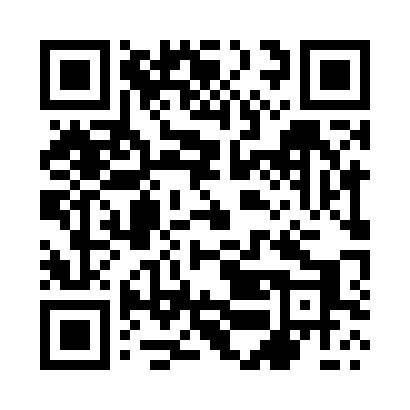 Prayer times for Chwalecinek, PolandWed 1 May 2024 - Fri 31 May 2024High Latitude Method: Angle Based RulePrayer Calculation Method: Muslim World LeagueAsar Calculation Method: HanafiPrayer times provided by https://www.salahtimes.comDateDayFajrSunriseDhuhrAsrMaghribIsha1Wed2:465:2012:485:558:1610:382Thu2:435:1812:475:568:1810:423Fri2:395:1612:475:578:1910:454Sat2:355:1412:475:588:2110:485Sun2:345:1312:475:598:2310:526Mon2:335:1112:476:008:2410:547Tue2:325:0912:476:018:2610:548Wed2:315:0712:476:028:2810:559Thu2:315:0612:476:038:2910:5610Fri2:305:0412:476:048:3110:5611Sat2:295:0212:476:058:3210:5712Sun2:295:0112:476:068:3410:5813Mon2:284:5912:476:078:3610:5814Tue2:274:5712:476:088:3710:5915Wed2:274:5612:476:098:3911:0016Thu2:264:5412:476:108:4011:0017Fri2:264:5312:476:118:4211:0118Sat2:254:5212:476:128:4311:0219Sun2:254:5012:476:128:4511:0220Mon2:244:4912:476:138:4611:0321Tue2:244:4812:476:148:4811:0422Wed2:234:4612:476:158:4911:0423Thu2:234:4512:476:168:5011:0524Fri2:224:4412:476:178:5211:0525Sat2:224:4312:486:178:5311:0626Sun2:214:4212:486:188:5411:0727Mon2:214:4112:486:198:5611:0728Tue2:214:4012:486:208:5711:0829Wed2:204:3912:486:208:5811:0830Thu2:204:3812:486:218:5911:0931Fri2:204:3712:486:229:0011:10